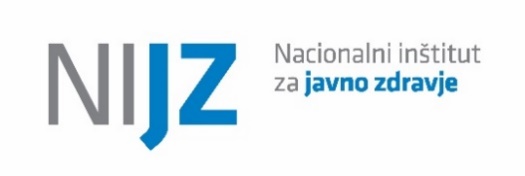 OBVESTILO NA MEJNIH PREHODIH (VKLJUČNO Z LETALIŠČEM, PRISTANIŠČEM, ŽELEZNIŠKIMI PREHODI) ZA OSEBE, KI JIM JE ODREJENA KARANTENASpoštovani,v skladu z Odlokom o odrejanju in izvajanju ukrepov, povezanih s preprečevanjem širjenja COVID-19, na mejnih prehodih na zunanji meji in na kontrolnih točkah na notranjih mejah Republike Slovenije je osebam, določenim z odlokom, odrejena karantena z namenom preprečevanja širjenja okužbe z virusom SARS-CoV-2.Vaše podatke bomo posredovali Nacionalnemu inštitutu za javno zdravje (NIJZ), ki bo za vas predlagal karanteno na stalnem ali začasnem naslovu za obdobje 14 dni od prihoda v Slovenijo. Ministrstvo za zdravje bo na predlog NIJZ izdalo karantensko odločbo, ki jo boste skupaj z navodili prejeli priporočeno po pošti na stalni ali začasni naslov. Karantena je za vas odrejena od vstopa v Republiko Slovenijo in traja 14 dni. V tem času ne odhajajte od doma (ne zapuščajte svojega doma, ne hodite v službo, trgovino ali druge ustanove, ne uporabljajte javnega prevoza ali taksijev itd.).Prosimo, da si preberete »Priporočila za ravnanje v karanteni na stalnem/začasnem naslovu« (https://www.nijz.si/sl/priporocila-za-ravnanje-v-karanteni-na-stalnemzacasnem-naslovu).V 14-dnevnem obdobju spremljajte svoje zdravstveno stanje s pomočjo Tabele za spremljanje zdravstvenega stanja, ki je dostopna na zgoraj navedeni spletni strani. Če se pri vas v tem obdobju pojavijo znaki okužbe dihal (npr. slabo počutje, prehladni znaki, kašelj, vročina, težko dihanje) ali drugi bolezenski znaki, navedeni v Tabeli za spremljanje zdravstvenega stanja, pokličite osebnega ali dežurnega zdravnika, kjer boste prejeli nadaljnja navodila. Zdravniku povejte, da ste v karanteni. Če boste v času 14-dnevne karantene brez zdravstvenih težav, lahko po koncu karantene (po izteku 14 dni od prihoda v Slovenijo) pričnete z vašimi običajnimi aktivnostmi ob upoštevanju priporočil zdravstvene stroke in odlokov Republike Slovenije.Lep pozdrav.Center za nalezljive bolezniNacionalni inštitut za javno zdravje